CURRICULUM VITAE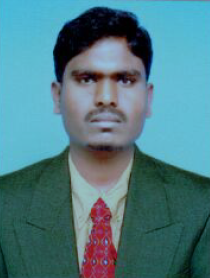 Mr. Yashin Mobile No: Whatsapp +971504753686 / +919979971283                                                                                                         E-mail: yashin.376041@2freemail.com OBJECTIVE Seeking a position to utilize my skills and abilities in the information technology industry that offers professional growth while being resourceful, innovative and flexible.PROFESSIONAL EXPERIENCE:             “FITTER TECHNICIANS”Bill ForgeePvt Ltd., Bangalore – 4 Years of ExperienceDesignation		:           Production Milling Machinist TechnicianAnd General Fitter TechnicianDuration		:           2013 to 2016EDUCATIONAL QUALIFICATION:S.S.L.C. I.T.I (Fitter) PASSPORT DETAILS:Place of Issue		: 	Bengaluru, Karnataka, IndiaDate of Issue		: 	10/04/2017Date of Expiry		:  	09/04/2027VISA STATUS                          :         3 months Visit VisaPERSONAL PROFILEDate of Birth 		:	23/11/1993Place of Birth		:	Nidagundi (Karnataka)Nationality		:	IndianMarital Status		:	UnmarriedLanguages Known	:	English,  Hindi, Kannada & Arabic  DECLARATION	I do hereby declare that all the above-mentioned information are true and correct to the best of my knowledge.Place:  DUBAI						Date:				(Mr. Yashin ) 